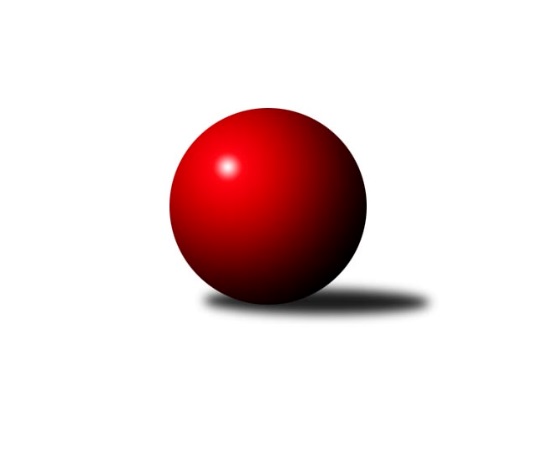 Č.11Ročník 2018/2019	1.12.2018Nejlepšího výkonu v tomto kole: 3473 dosáhlo družstvo: TJ Spartak Přerov2. KLM B 2018/2019Výsledky 11. kolaSouhrnný přehled výsledků:TJ Spartak Přerov	- SKK Dubňany 	8:0	3473:3385	14.5:9.5	1.12.TJ Sokol Husovice B	- TJ Slovan Kamenice nad Lipou	5:3	3344:3327	11.5:12.5	1.12.VKK Vsetín 	- KK Blansko 	5:3	3251:3232	13.0:11.0	1.12.KK Mor.Slávia Brno	- TJ Sokol Vracov	4:4	3265:3300	12.5:11.5	1.12.TJ Sokol Chvalíkovice	- KK Vyškov	2:6	3281:3410	8.0:16.0	1.12.TJ Unie Hlubina	- HKK Olomouc	6:2	3128:3018	16.0:8.0	1.12.Tabulka družstev:	1.	KK Vyškov	11	6	3	2	55.0 : 33.0 	151.5 : 112.5 	 3381	15	2.	HKK Olomouc	11	7	0	4	48.0 : 40.0 	132.0 : 132.0 	 3327	14	3.	KK Blansko	11	6	1	4	51.0 : 37.0 	137.5 : 126.5 	 3283	13	4.	TJ Spartak Přerov	11	6	0	5	51.0 : 37.0 	145.5 : 118.5 	 3392	12	5.	TJ Sokol Husovice B	11	6	0	5	46.0 : 42.0 	130.0 : 134.0 	 3291	12	6.	SKK Dubňany	11	6	0	5	42.0 : 46.0 	133.0 : 131.0 	 3290	12	7.	TJ Sokol Vracov	11	4	3	4	42.5 : 45.5 	134.0 : 130.0 	 3264	11	8.	KK Mor.Slávia Brno	11	4	2	5	41.5 : 46.5 	123.5 : 140.5 	 3272	10	9.	VKK Vsetín	11	5	0	6	41.0 : 47.0 	130.0 : 134.0 	 3277	10	10.	TJ Sokol Chvalíkovice	11	4	0	7	38.5 : 49.5 	125.5 : 138.5 	 3251	8	11.	TJ Unie Hlubina	11	4	0	7	35.0 : 53.0 	117.5 : 146.5 	 3220	8	12.	TJ Slovan Kamenice nad Lipou	11	3	1	7	36.5 : 51.5 	124.0 : 140.0 	 3263	7Podrobné výsledky kola:	 TJ Spartak Přerov	3473	8:0	3385	SKK Dubňany 	Zdeněk Macháček	153 	 143 	 137 	154	587 	 2:2 	 577 	 149	144 	 147	137	Ondřej Ševela	Petr Vácha	147 	 139 	 141 	139	566 	 3:1 	 558 	 135	160 	 130	133	Václav Kratochvíla	Martin Bartoš	128 	 135 	 134 	138	535 	 2.5:1.5 	 524 	 128	142 	 118	136	Antonín Kratochvíla	Jiří Divila	138 	 139 	 150 	149	576 	 2:2 	 564 	 130	143 	 140	151	Michal Zelený	Milan Kanda	138 	 143 	 151 	145	577 	 3:1 	 567 	 126	141 	 160	140	Marek Dostal	Michal Pytlík	172 	 150 	 142 	168	632 	 2:2 	 595 	 141	159 	 147	148	Michal Kratochvílarozhodčí: Sedláček V., Kryl J.Nejlepší výkon utkání: 632 - Michal Pytlík	 TJ Sokol Husovice B	3344	5:3	3327	TJ Slovan Kamenice nad Lipou	Jiří Radil	140 	 134 	 143 	144	561 	 3:1 	 544 	 162	131 	 127	124	Pavel Ježek	Jakub Hnát	136 	 155 	 160 	139	590 	 1:3 	 575 	 140	161 	 125	149	Jakub Ouhel	Jan Machálek st.	134 	 146 	 143 	144	567 	 2.5:1.5 	 534 	 150	107 	 143	134	Lukáš Dúška	Miroslav Vejtasa	149 	 137 	 148 	144	578 	 3:1 	 541 	 143	132 	 118	148	David Dúška	Pavel Košťál	131 	 133 	 122 	135	521 	 1:3 	 546 	 143	148 	 131	124	Karel Dúška	David Plšek	128 	 140 	 147 	112	527 	 1:3 	 587 	 145	136 	 153	153	Petr Šindelářrozhodčí: Zdeněk KrejčíNejlepší výkon utkání: 590 - Jakub Hnát	 VKK Vsetín 	3251	5:3	3232	KK Blansko 	Martin Dolák	114 	 118 	 141 	139	512 	 2:2 	 523 	 120	148 	 136	119	Petr Sehnal	Daniel Bělíček	131 	 133 	 133 	154	551 	 2.5:1.5 	 544 	 123	136 	 133	152	Jakub Flek	Tomáš Hambálek	126 	 145 	 141 	138	550 	 3:1 	 542 	 122	134 	 138	148	Otakar Lukáč	Milan Bělíček	141 	 129 	 138 	119	527 	 1.5:2.5 	 543 	 142	129 	 135	137	Roman Flek	Vlastimil Bělíček	141 	 152 	 158 	178	629 	 4:0 	 539 	 139	139 	 135	126	Karel Kolařík	Libor Vančura *1	128 	 105 	 140 	109	482 	 0:4 	 541 	 139	125 	 146	131	Petr Havířrozhodčí: Petr Riedelstřídání: *1 od 57. hodu Zoltán BagáriNejlepší výkon utkání: 629 - Vlastimil Bělíček	 KK Mor.Slávia Brno	3265	4:4	3300	TJ Sokol Vracov	Stanislav Novák *1	127 	 132 	 122 	123	504 	 0.5:3.5 	 568 	 144	149 	 152	123	Tomáš Kordula	Miroslav Milan	153 	 143 	 128 	128	552 	 1:3 	 599 	 141	157 	 166	135	Pavel Polanský ml.	Ivo Hostinský	134 	 151 	 138 	155	578 	 3:1 	 561 	 125	132 	 154	150	Filip Kordula *2	František Kellner	119 	 127 	 144 	135	525 	 3:1 	 517 	 144	123 	 126	124	Petr Polanský	Pavel Antoš	127 	 129 	 135 	141	532 	 3:1 	 483 	 128	123 	 98	134	Jan Tužil	Milan Klika	150 	 159 	 129 	136	574 	 2:2 	 572 	 140	149 	 133	150	Tomáš Sasínrozhodčí: Jan Bernatíkstřídání: *1 od 61. hodu Boštjan Pen, *2 od 61. hodu Tomáš GasparNejlepší výkon utkání: 599 - Pavel Polanský ml.	 TJ Sokol Chvalíkovice	3281	2:6	3410	KK Vyškov	Otto Mückstein	140 	 139 	 119 	121	519 	 1.5:2.5 	 556 	 138	139 	 135	144	Tomáš Procházka	Jiří Staněk	160 	 129 	 140 	146	575 	 2:2 	 541 	 120	140 	 149	132	Josef Touš	Radek Hendrych	151 	 128 	 145 	137	561 	 0.5:3.5 	 596 	 161	139 	 159	137	Radim Čuřík	Vladimír Valenta	123 	 132 	 135 	141	531 	 1:3 	 543 	 129	142 	 136	136	Pavel Vymazal	Aleš Staněk	138 	 144 	 143 	154	579 	 2:2 	 545 	 151	155 	 123	116	Jiří Trávníček	Vladimír Kostka	124 	 142 	 110 	140	516 	 1:3 	 629 	 154	139 	 177	159	Petr Pevnýrozhodčí: Volný JiříNejlepší výkon utkání: 629 - Petr Pevný	 TJ Unie Hlubina	3128	6:2	3018	HKK Olomouc	Přemysl Žáček	134 	 125 	 123 	161	543 	 1:3 	 539 	 140	129 	 145	125	Michal Albrecht	Petr Basta	130 	 121 	 122 	122	495 	 3:1 	 477 	 128	110 	 105	134	Břetislav Sobota	Petr Brablec	121 	 126 	 123 	120	490 	 1:3 	 551 	 149	145 	 117	140	Kamil Bartoš	Pavel Marek	144 	 131 	 114 	148	537 	 3:1 	 472 	 117	117 	 117	121	Matouš Krajzinger	Josef Linhart	164 	 128 	 126 	136	554 	 4:0 	 487 	 125	119 	 118	125	Jiří Baslar	Michal Zatyko	124 	 125 	 134 	126	509 	 4:0 	 492 	 123	123 	 124	122	Milan Sekaninarozhodčí: Emilie DeingruberováNejlepší výkon utkání: 554 - Josef LinhartPořadí jednotlivců:	jméno hráče	družstvo	celkem	plné	dorážka	chyby	poměr kuž.	Maximum	1.	Michal Pytlík 	TJ Spartak Přerov	607.17	388.6	218.6	1.0	5/5	(638)	2.	Vlastimil Bělíček 	VKK Vsetín 	593.86	385.0	208.9	1.8	7/7	(647)	3.	Michal Albrecht 	HKK Olomouc	585.63	382.7	202.9	2.5	5/5	(622)	4.	Miroslav Milan 	KK Mor.Slávia Brno	585.56	377.6	207.9	1.7	6/6	(609)	5.	Petr Pevný 	KK Vyškov	583.13	379.6	203.5	1.7	6/6	(629)	6.	Ondřej Ševela 	SKK Dubňany 	581.60	381.3	200.3	1.3	5/7	(637)	7.	Kamil Bartoš 	HKK Olomouc	574.74	379.9	194.9	3.4	5/5	(604)	8.	Jakub Pleban 	TJ Spartak Přerov	573.88	374.6	199.3	2.4	5/5	(603)	9.	Radim Čuřík 	KK Vyškov	571.13	380.4	190.8	2.6	6/6	(597)	10.	Tomáš Žižlavský 	TJ Sokol Husovice B	570.05	371.6	198.5	4.1	4/5	(660)	11.	Vladimír Valenta 	TJ Sokol Chvalíkovice	569.89	381.9	188.0	4.4	6/6	(609)	12.	Miroslav Vejtasa 	TJ Sokol Husovice B	569.43	379.8	189.6	2.4	5/5	(616)	13.	Jiří Trávníček 	KK Vyškov	568.88	375.7	193.2	4.2	5/6	(591)	14.	Jakub Flek 	KK Blansko 	567.42	380.4	187.0	4.1	6/6	(616)	15.	Jiří Staněk 	TJ Sokol Chvalíkovice	565.58	373.6	192.0	2.5	6/6	(614)	16.	Petr Sehnal 	KK Blansko 	563.72	377.6	186.1	3.7	6/6	(616)	17.	Josef Touš 	KK Vyškov	563.67	381.3	182.4	3.5	5/6	(616)	18.	Pavel Polanský  ml.	TJ Sokol Vracov	559.07	378.8	180.2	3.1	5/6	(599)	19.	Petr Pavelka 	TJ Spartak Přerov	557.65	372.9	184.8	4.1	4/5	(604)	20.	Karel Dúška 	TJ Slovan Kamenice nad Lipou	556.09	368.8	187.3	2.1	11/11	(609)	21.	František Svoboda 	TJ Sokol Vracov	555.88	372.4	183.5	3.9	4/6	(576)	22.	Jiří Divila 	TJ Spartak Přerov	555.83	378.4	177.4	3.6	4/5	(608)	23.	Milan Kanda 	TJ Spartak Přerov	555.57	371.9	183.7	5.7	4/5	(605)	24.	Jakub Ouhel 	TJ Slovan Kamenice nad Lipou	555.10	362.6	192.5	5.5	10/11	(603)	25.	David Plšek 	TJ Sokol Husovice B	554.75	372.5	182.3	3.3	4/5	(593)	26.	Josef Linhart 	TJ Unie Hlubina	554.70	361.7	193.0	3.4	6/7	(583)	27.	David Hendrych 	TJ Sokol Chvalíkovice	554.69	370.0	184.7	3.4	4/6	(603)	28.	Matouš Krajzinger 	HKK Olomouc	554.60	377.4	177.2	5.7	4/5	(608)	29.	Michal Zelený 	SKK Dubňany 	554.57	369.1	185.5	3.7	7/7	(592)	30.	Milan Klika 	KK Mor.Slávia Brno	554.10	366.9	187.2	3.1	5/6	(610)	31.	Tomáš Procházka 	KK Vyškov	553.40	363.1	190.3	2.7	5/6	(604)	32.	Tomáš Kordula 	TJ Sokol Vracov	553.08	371.8	181.3	3.8	4/6	(568)	33.	David Dúška 	TJ Slovan Kamenice nad Lipou	552.55	368.0	184.5	5.0	11/11	(591)	34.	Jiří Radil 	TJ Sokol Husovice B	551.44	367.4	184.1	6.0	5/5	(593)	35.	Pavel Košťál 	TJ Sokol Husovice B	550.80	369.0	181.8	2.9	5/5	(592)	36.	Michal Kratochvíla 	SKK Dubňany 	550.75	371.2	179.5	5.1	6/7	(595)	37.	Tomáš Sasín 	TJ Sokol Vracov	549.55	369.0	180.6	5.2	4/6	(612)	38.	Filip Kordula 	TJ Sokol Vracov	549.20	376.0	173.2	6.2	4/6	(593)	39.	Ivo Hostinský 	KK Mor.Slávia Brno	548.87	371.0	177.8	5.1	6/6	(578)	40.	Radek Hendrych 	TJ Sokol Chvalíkovice	547.75	369.9	177.9	6.4	5/6	(575)	41.	Roman Flek 	KK Blansko 	547.23	364.1	183.1	5.5	5/6	(573)	42.	Pavel Antoš 	KK Mor.Slávia Brno	547.14	360.5	186.6	3.8	6/6	(601)	43.	Tomáš Hambálek 	VKK Vsetín 	546.96	360.5	186.4	4.2	5/7	(591)	44.	Daniel Bělíček 	VKK Vsetín 	545.40	367.0	178.4	6.5	5/7	(598)	45.	Jaromír Hendrych 	HKK Olomouc	544.44	369.4	175.0	4.6	4/5	(567)	46.	Tomáš Šerák 	SKK Dubňany 	542.60	366.5	176.1	4.0	5/7	(569)	47.	Petr Šindelář 	TJ Slovan Kamenice nad Lipou	542.25	366.6	175.6	7.0	8/11	(587)	48.	Antonín Kratochvíla 	SKK Dubňany 	541.57	371.5	170.1	5.8	7/7	(571)	49.	Lukáš Dúška 	TJ Slovan Kamenice nad Lipou	540.30	365.0	175.3	4.6	10/11	(572)	50.	Břetislav Sobota 	HKK Olomouc	539.95	363.4	176.6	5.4	4/5	(592)	51.	Martin Dolák 	VKK Vsetín 	539.80	366.0	173.8	4.3	5/7	(564)	52.	Jan Tužil 	TJ Sokol Vracov	539.13	358.8	180.4	4.7	4/6	(594)	53.	Petr Polanský 	TJ Sokol Vracov	538.97	357.8	181.2	4.1	6/6	(569)	54.	Boštjan Pen 	KK Mor.Slávia Brno	538.76	368.4	170.4	4.3	5/6	(555)	55.	Aleš Staněk 	TJ Sokol Chvalíkovice	537.64	366.3	171.4	4.4	5/6	(579)	56.	Pavel Ježek 	TJ Slovan Kamenice nad Lipou	537.60	363.2	174.4	6.4	10/11	(559)	57.	Jakub Hnát 	TJ Sokol Husovice B	536.82	369.8	167.0	6.3	4/5	(590)	58.	Přemysl Žáček 	TJ Unie Hlubina	536.71	359.6	177.1	5.4	7/7	(555)	59.	Milan Sekanina 	HKK Olomouc	534.35	369.8	164.6	6.8	5/5	(578)	60.	Milan Bělíček 	VKK Vsetín 	533.00	354.9	178.1	5.7	7/7	(558)	61.	Petr Havíř 	KK Blansko 	532.83	366.3	166.5	5.8	6/6	(606)	62.	Jiří Baslar 	HKK Olomouc	532.00	362.6	169.4	5.9	4/5	(571)	63.	Petr Brablec 	TJ Unie Hlubina	530.47	358.9	171.6	4.5	5/7	(558)	64.	Karel Kolařík 	KK Blansko 	528.28	365.3	163.0	6.2	6/6	(544)	65.	Petr Basta 	TJ Unie Hlubina	527.14	355.9	171.2	5.3	7/7	(555)	66.	Otto Mückstein 	TJ Sokol Chvalíkovice	500.88	343.4	157.4	7.9	4/6	(527)		Zdeněk Kratochvíla 	SKK Dubňany 	588.00	389.0	199.0	8.0	1/7	(588)		Josef Kotlán 	KK Blansko 	579.50	380.0	199.5	3.0	1/6	(585)		Jiří Němec 	HKK Olomouc	579.25	374.3	205.0	2.3	1/5	(623)		Tomáš Gaspar 	TJ Sokol Vracov	576.00	390.0	186.0	3.0	1/6	(576)		Luděk Rychlovský 	KK Vyškov	568.83	365.5	203.3	1.8	3/6	(610)		Zdeněk Macháček 	TJ Spartak Přerov	567.83	374.9	192.9	4.5	3/5	(613)		Pavel Vymazal 	KK Vyškov	567.67	373.3	194.3	2.5	3/6	(599)		Petr Vácha 	TJ Spartak Přerov	560.61	375.6	185.1	5.7	3/5	(585)		Václav Kratochvíla 	SKK Dubňany 	558.35	380.3	178.1	3.6	4/7	(584)		František Oliva 	TJ Unie Hlubina	557.00	363.0	194.0	2.0	1/7	(557)		Martin Bílek 	TJ Sokol Vracov	557.00	365.0	192.0	2.0	1/6	(557)		Michal Hejtmánek 	TJ Unie Hlubina	552.67	366.7	186.0	5.0	3/7	(564)		Miroslav Flek 	KK Blansko 	551.00	372.3	178.7	2.7	3/6	(565)		Martin Honc 	KK Blansko 	550.33	366.9	183.4	7.4	3/6	(560)		Otakar Lukáč 	KK Blansko 	542.00	378.0	164.0	5.0	1/6	(542)		Martin Marek 	TJ Unie Hlubina	540.78	359.4	181.3	3.6	3/7	(560)		Michal Zatyko 	TJ Unie Hlubina	540.13	361.1	179.1	3.7	3/7	(568)		Zoltán Bagári 	VKK Vsetín 	538.22	358.7	179.6	3.9	3/7	(578)		Martin Bartoš 	TJ Spartak Přerov	538.00	376.5	161.5	6.3	2/5	(585)		Libor Vančura 	VKK Vsetín 	537.63	359.1	178.6	4.2	4/7	(563)		Václav Rábl 	TJ Unie Hlubina	537.00	345.0	192.0	5.0	1/7	(537)		Eduard Varga 	KK Vyškov	536.75	360.8	175.9	5.9	3/6	(567)		František Kellner 	KK Mor.Slávia Brno	536.50	353.0	183.5	2.5	2/6	(548)		Jaroslav Sedlář 	KK Mor.Slávia Brno	533.00	355.0	178.0	3.0	1/6	(533)		Tomáš Novosad 	VKK Vsetín 	532.08	369.2	162.9	5.6	4/7	(580)		Tomáš Válka 	TJ Sokol Husovice B	529.00	332.0	197.0	3.0	1/5	(529)		Zdeněk Macháček 	TJ Spartak Přerov	528.00	359.0	169.0	6.5	2/5	(542)		Pavel Polanský  st.	TJ Sokol Vracov	527.00	353.0	174.0	6.0	1/6	(527)		Ladislav Musil 	KK Blansko 	526.38	348.3	178.1	8.0	2/6	(581)		Marek Dostal 	SKK Dubňany 	523.92	357.2	166.8	6.5	4/7	(567)		Pavel Marek 	TJ Unie Hlubina	521.00	359.3	161.7	7.5	2/7	(561)		Jan Žídek 	TJ Unie Hlubina	517.75	354.5	163.3	6.0	4/7	(548)		Stanislav Novák 	KK Mor.Slávia Brno	516.44	353.3	163.1	7.4	3/6	(550)		Tomáš Rechtoris 	TJ Unie Hlubina	515.00	355.0	160.0	7.0	1/7	(515)		Jan Machálek  st.	TJ Sokol Husovice B	513.50	356.6	156.9	7.8	3/5	(583)		Radim Herůfek 	KK Mor.Slávia Brno	511.50	367.0	144.5	8.0	1/6	(549)		Petr Chodura 	TJ Unie Hlubina	511.00	351.0	160.0	4.0	1/7	(511)		Jiří Šindelář 	TJ Slovan Kamenice nad Lipou	510.50	344.5	166.0	2.5	2/11	(540)		Jakub Hendrych 	TJ Sokol Chvalíkovice	506.50	353.5	153.0	11.0	2/6	(524)		János Víz 	VKK Vsetín 	506.00	352.0	154.0	11.0	1/7	(506)		Vladimír Kostka 	TJ Sokol Chvalíkovice	504.56	340.3	164.2	9.1	3/6	(516)		Milan Podhradský 	TJ Slovan Kamenice nad Lipou	499.00	341.5	157.5	5.5	2/11	(501)		Miroslav Oujezdský 	KK Mor.Slávia Brno	484.00	343.5	140.5	11.0	2/6	(527)Sportovně technické informace:Starty náhradníků:registrační číslo	jméno a příjmení 	datum startu 	družstvo	číslo startu21859	Martin Dolák	01.12.2018	VKK Vsetín 	7x22996	Tomáš Gaspar	01.12.2018	TJ Sokol Vracov	4x6779	Pavel Marek	01.12.2018	TJ Unie Hlubina	4x22542	Martin Bartoš	01.12.2018	TJ Spartak Přerov	3x19641	Otakar Lukáč	01.12.2018	KK Blansko 	10x18625	Pavel Vymazal	01.12.2018	KK Vyškov	4x9037	František Kellner	01.12.2018	KK Mor.Slávia Brno	16x
Hráči dopsaní na soupisku:registrační číslo	jméno a příjmení 	datum startu 	družstvo	Program dalšího kola:12.1.2019	so	10:00	SKK Dubňany  - KK Vyškov	12.1.2019	so	13:30	VKK Vsetín  - TJ Spartak Přerov	12.1.2019	so	14:00	TJ Sokol Chvalíkovice - HKK Olomouc	12.1.2019	so	14:00	KK Mor.Slávia Brno - TJ Sokol Husovice B	12.1.2019	so	14:30	TJ Slovan Kamenice nad Lipou - KK Blansko 	12.1.2019	so	15:30	TJ Unie Hlubina - TJ Sokol Vracov	Nejlepší šestka kola - absolutněNejlepší šestka kola - absolutněNejlepší šestka kola - absolutněNejlepší šestka kola - absolutněNejlepší šestka kola - dle průměru kuželenNejlepší šestka kola - dle průměru kuželenNejlepší šestka kola - dle průměru kuželenNejlepší šestka kola - dle průměru kuželenNejlepší šestka kola - dle průměru kuželenPočetJménoNázev týmuVýkonPočetJménoNázev týmuPrůměr (%)Výkon6xMichal PytlíkPřerov6323xPetr PevnýVyškov A116.556296xVlastimil BělíčekVsetín6298xVlastimil BělíčekVsetín116.226293xPetr PevnýVyškov A6296xMichal PytlíkPřerov111.226321xPavel Polanský ml.Vracov5992xRadim ČuříkVyškov A110.435963xRadim ČuříkVyškov A5961xPavel Polanský ml.Vracov108.525991xMichal KratochvílaDubňany5952xJosef LinhartHlubina107.72554